Toekenning Buurtbudget 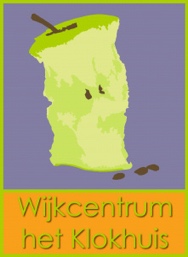 AanvraagBedrag toegekendStraatfeest Aidastraat€ 200,00Buurtbarbecue € 200,00Straatfeest 2018€ 200,00Wijkfeest en markt€ 200,00Wij in de wijk€ 200,00Busreisje€ 2950, 62Buurtbarbecue€ 200,00Jubileumfeest€ 200,00Cursus bridge€ 2500,00Straatfeest€ 200,00Barbecue€ 200,00Buurtmarkt€ 200,00Festival€ 200,00Afsluiting€ 200,00Plaatsen/tafels€ 2050,00Straatspeeldag€ 200,00Kippenhok€ 4700,00Busreisje€ 2500,00Personeelsuitje€ 1500,00Stoelen€ 3940,00Culturele integratie€ 200,00Buurtbarbecue€ 200,00Onderhoud kinderboerderij€ 3700,00 Vrieskast€ 1900,00Brocante€ 750,00Straatfeest€ 200,00Kast Kookgroep€ 1600,00Wijkmarkt€ 200,00Totaal€ 31490,62